Mr. ÄäriOlipa kerran Mr. Ääri. Hän oli suuren luokan SuperAgentti ja työskenteli Mr21:selle ja hänen virkanimensä oli 001.Hänelle tuli huippusalainen kirjekuori, jossa häntä pyydettiin pelastamaan NASA eli ilmailu- ja avaruushallintovirastoa vuotamasta tietoa avaruuteen. ”Olen valmiina tekemään mitä voin Nasan hyväksi.”Hän lensi Washingtoniin Nasan pääkonttoriin. Siellä hän haki tulpan ja peitti vuodon. Mutta vuoto vain jatkui. Onneksi hänen hikipisaransa tippui pääjohtimeen. Onneksi kaikki oli sähköistetty ja kaikki järjestelmät sammuivat. Hänelle annettiin kunniamerkki pelastuksesta ja kolme miljoonaa, joista kaksi meni sähköjen korjaamiseen.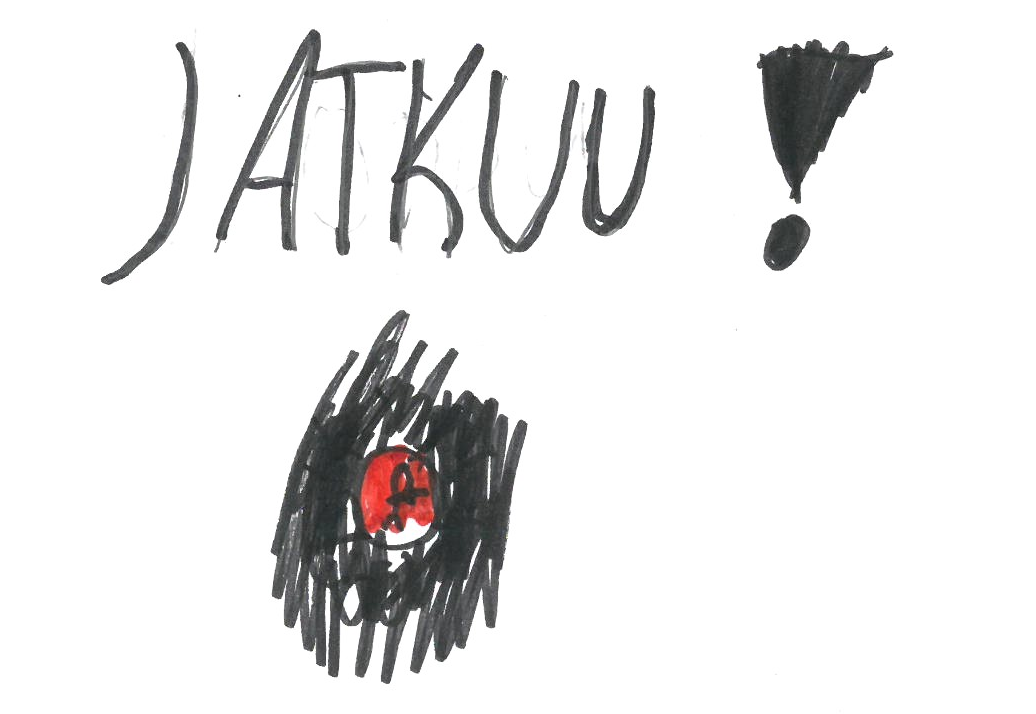 